NOTA STAMPA“LEGGERE IL CONTEMPORANEO”MERCOLEDÌ 22 MARZO, UNIBG IN DIALOGO CON L’ESPERTO DI RELAZIONI INTERNAZIONALI VITTORIO EMANUELE PARSIBergamo, 21 marzo 2023 – Il nostro tempo ci mette di fronte ai segni evidenti di un cambiamento di portata epocale. Con quali strumenti possiamo leggere la trasformazione? Le idee e le categorie con cui abbiamo messo in forma sino ad ora l’esperienza del tempo, l’interpretazione del passato e la comprensione del presente, sono ancora valide? A queste domande è dedicato il ciclo di letture pubbliche “Leggere il contemporaneo”, che l’Università degli studi di Bergamo dedica ai suoi studenti e ai cittadini per contribuire a fornire le chiavi di lettura per interpretare i segni del tempo nuovo.L’esperto di relazioni internazionali e direttore dell’Alta scuola di economia e relazioni internazionali (Aseri) all’Università Cattolica di Milano Vittorio Emanuele Parsi sarà ospite domani, mercoledì 22 marzo, del programma culturale organizzato dal Prorettore alla didattica, orientamento e placement, prof. Adolfo Scotto di Luzio, in collaborazione con il Direttore del Dipartimento di Scienze economiche, prof. Gianmaria Martini. L’appuntamento con la Presentazione del libro “Il posto della guerra e il costo della libertà” è fissato alle ore 18.00 presso la Sala Galeotti (via dei Caniana, 2 - Bg), durante il quale i docenti saranno in dialogo con il professor Parsi sul tema della guerra in Ucraina e dell’invasione russa.Per maggiori informazioni sugli eventi del ciclo “Leggere il contemporaneo” si rimanda al sito https://dse.unibg.it/it/terza-missione/servizi/public-engagement I PROSSIMI APPUNTAMENTI IN PROGRAMMALunedì 8 maggio, ore 18.30 – Sala Galeotti (via dei Caniana, 2 - Bg)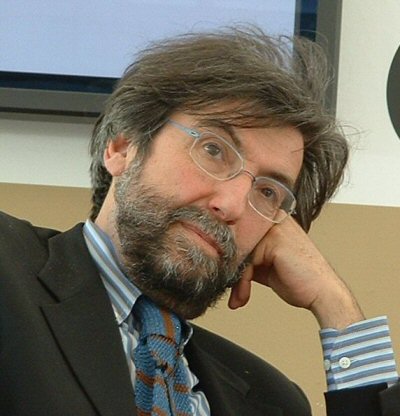 La crisi della scuola come crisi dell’ItaliaRelatore: Ernesto Galli della LoggiaNel quadro delle iniziative Bergamo Next Level, Ernesto Galli della Loggia, storico ed editorialista del Corriere della Sera, sarà ospite di UniBg per parlare di scuola e di problemi connessi alla formazione dei giovani. In dialogo con Adolfo Scotto di Luzio, affronterà il nesso che lega questione scolastica e crisi italiana nel passaggio di secolo.Giovedì 18 maggio, ore 18.00 – Sala Bertocchi (via dei Caniana, 2 - Bg)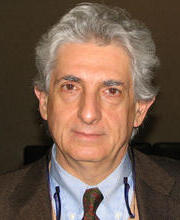 Presentazione del libro “Occidenti e modernità. Vedere un mondo nuovo”Presenta l'autore: Andrea GraziosiChiude questa prima serie di appuntamenti, Andrea Graziosi, storico, professore all’Università di Napoli Federico II, già presidente dell’Anvur, che presenterà il suo ultimo libro, pubblicato dall’editore il Mulino, Occidenti e modernità. Il sottotitolo del libro: Vedere un mondo nuovo riassume bene il senso dell’iniziativa di UniBg. Graziosi ha insegnato a lungo negli Stati Uniti, è uno dei massimi esperti di Ucraina e il suo libro prende le mosse proprio dalla frattura rappresentata dal Covid e dalla guerra di invasione di Putin.